2022年8月吉日国際ロータリー第2790地区クラブ会長・幹事各位　　　　　　　　　　　　　　　　　　　　　　　　　　国際ロータリー第2790地区　　　　　　　　　　　　　　　　　　　　　　　　　　　　　　ロータリー米山記念奨学委員会　　　　　　　　　　　　　　　　　　　　　　　　　　　　　委員長　森　秀樹ロータリー米山記念奨学生　学友会会長　ザッケ　マニス米山学友会主催バーベキュー大会開催のご案内処暑の候、ますます御健勝のこととお慶び申し上げます。日頃は、米山奨学事業にご理解、ご協力いただきありがとうございます。　さて、今年は行動制限のない夏休みという事で諸岡ガバナー年度以来中止をしていました米山学友会主催のバーベキュー大会を久しぶりに開催する事と致しましたのでご報告いたします。いまだに千葉県内においてもコロナウイルス感染症患者の数が高止まりしている状況ですが、感染防止対策として検温や当日急な体調不良のため欠席した場合にキャンセル料はいただかないなど準備しております。せっかくの機会ですので米山学友、米山奨学生との交流を図っていただきたく存じます。敬具日時：9月10日土曜日　12：30受付開始　13：00開始　17：00終了場所：千葉県立幕張海浜公園バーベキューガーデン会費：ロータリークラブ会員10,000円　下記パンフレット参照ください。申し込み：パンフレットのQRコードより申し込みフォームへ入力してください。　　　　　QRコードが読み取れないなど不備がございましたらこちらを記入してファックスして頂ければ申し込みの受付をいたします。第2790地区ロータリー米山学友会主催バーベキュー大会　　　クラブお名前　　　　　　　　　　ご参加者お名前　　　　　　　　　　　　　　　　　　　　返信用 FAX：04-7199-3372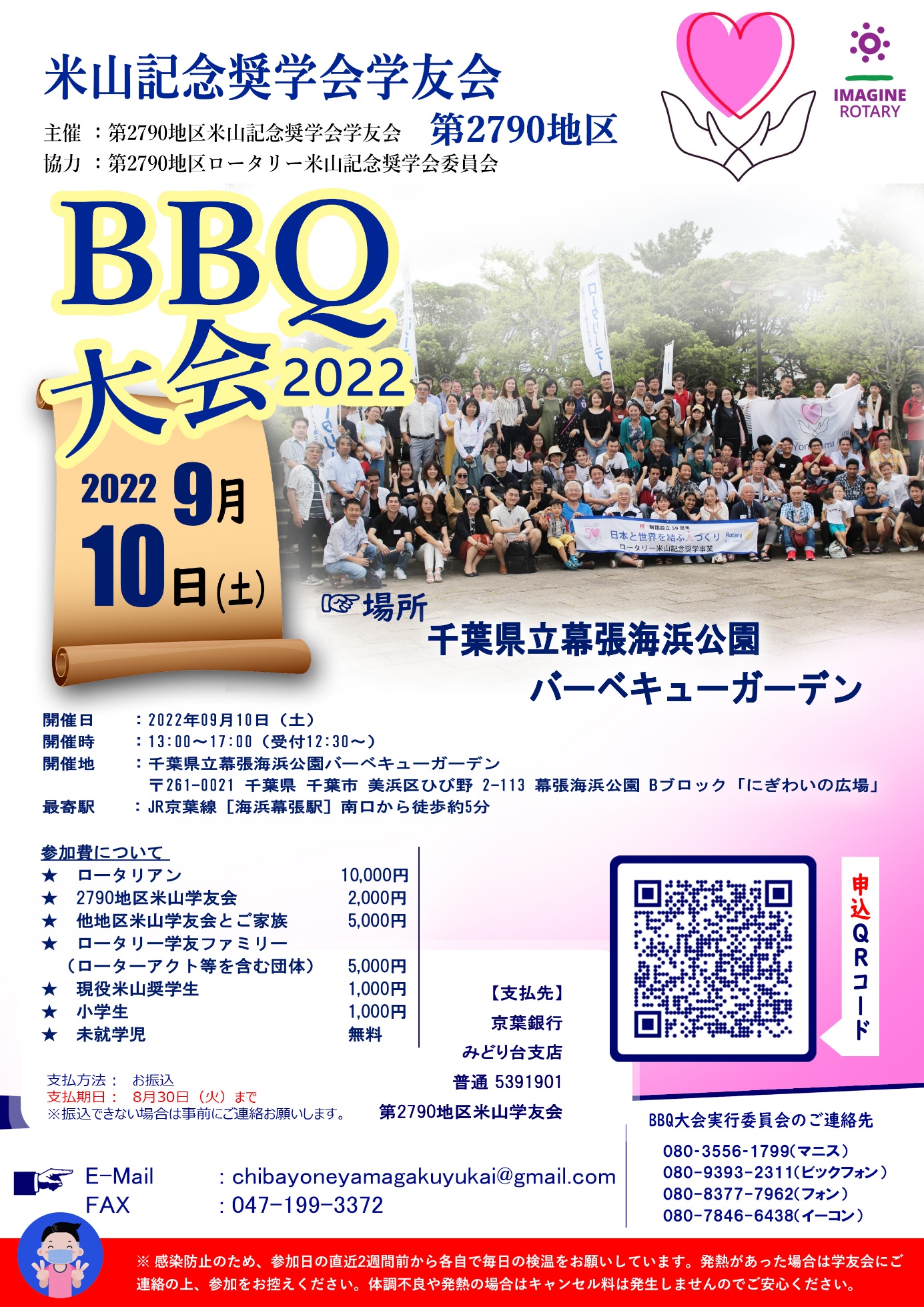 